ПРОЕКТ                                                                                                   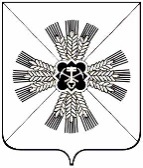 РОССИЙСКАЯ ФЕДЕРАЦИЯКЕМЕРОВСКАЯ ОБЛАСТЬ - КУЗБАССПРОМЫШЛЕННОВСКИЙ МУНИЦИПАЛЬНЫЙ ОКРУГСОВЕТ НАРОДНЫХ ДЕПУТАТОВПРОМЫШЛЕННОВСКОГО МУНИЦИПАЛЬНОГО ОКРУГА1-й созыв, 8-е заседаниеРЕШЕНИЕот ________ № ____пгт. ПромышленнаяО признании утратившими силу решений Совета народных депутатов Промышленновского муниципального районаВ целях приведения нормативных правовых актов в части регулирования бюджетного процесса в соответствие с действующим законодательством, руководствуясь Бюджетным кодексом Российской Федерации, Законом Кемеровской области – Кузбасса от 05.08.2019 № 68-ОЗ «О преобразовании муниципальных образований», в соответствии с Уставом Промышленновского муниципального округа Кемеровской области - Кузбасса, Совет народных депутатов Промышленновского муниципального округаРЕШИЛ:Признать утратившими силу:- решение Совета народных депутатов Промышленновского муниципального района от 27.06.2017 № 303 «Об утверждении Положения о межбюджетных отношениях в Промышленновском муниципальном районе»;- решение Совета народных депутатов Промышленновского муниципального района от 24.08.2017 № 310 «Об утверждении Порядка предоставления иных межбюджетных трансфертов в виде дотаций на поддержку мер по обеспечению сбалансированности бюджетов городского и сельских поселений Промышленновского муниципального района»;- решение Совета народных депутатов Промышленновского муниципального района от 30.05.2019 № 75 «Об утверждении Порядка предоставления иных межбюджетных трансфертов из бюджета Промышленновского муниципального района бюджетам городского и сельских поселений  Промышленновского муниципального района».2. Настоящее решение подлежит обнародованию на официальном сайте администрации Промышленновского муниципального округа в сети Интернет.3. Контроль за исполнением настоящего решения возложить на комитет по вопросам экономики, бюджета, финансам, налоговой политики (В.Н. Васько). 4. Настоящее решение вступает в силу с даты подписания.Председатель Совета народных депутатовПромышленновского муниципального округа                        Е.А. ВащенкоГлаваПромышленновского муниципального округа                         Д.П. Ильин